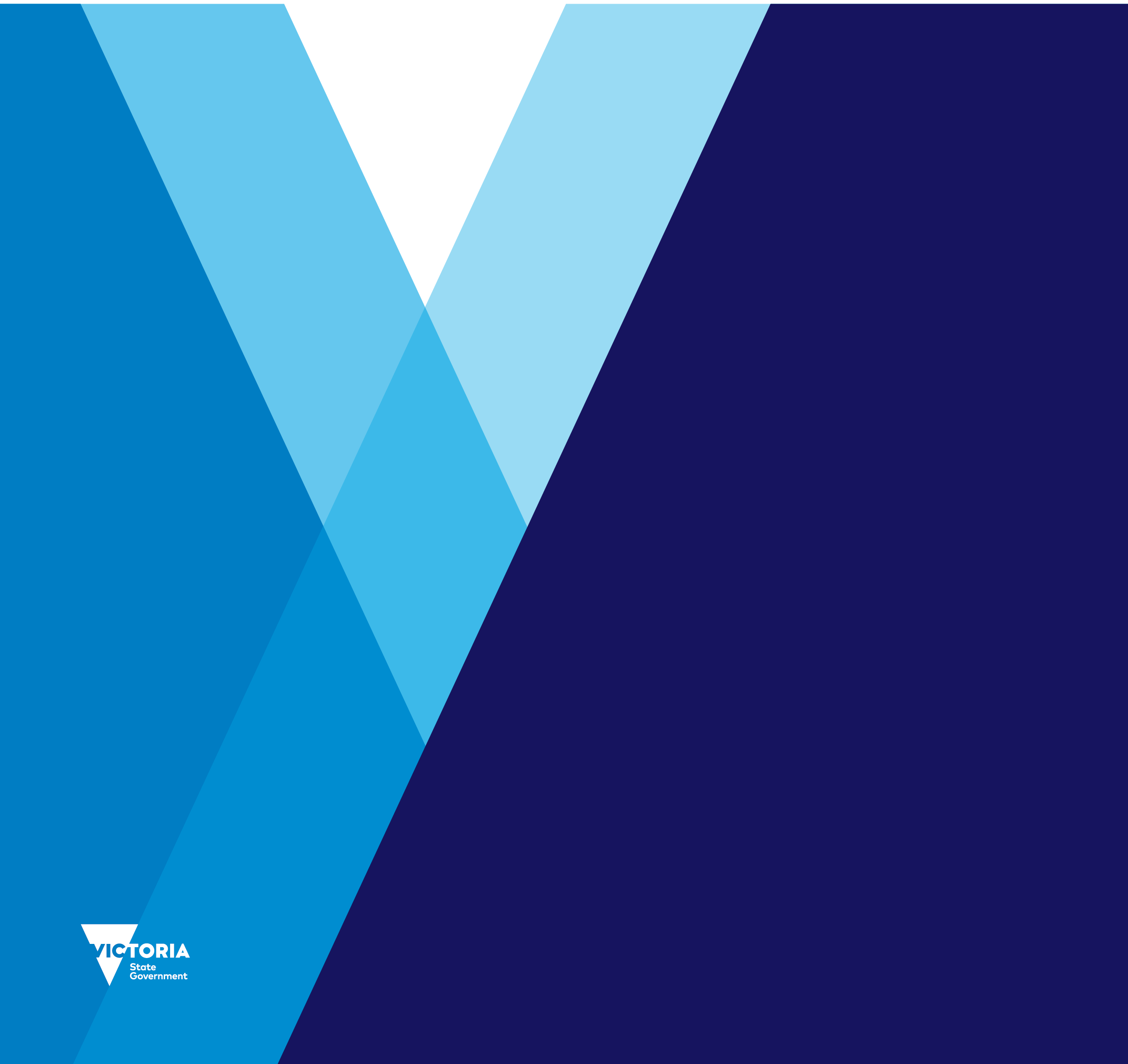 Table of contentsIntroduction	4About the program	5Scholarships on offer	5Eligibility	6Undergraduate applicants	6Postgraduate applicants	6Persons ineligible for a scholarship	6Cessation of the scholarship	7Scholarship requirements	7Additional documentation	7Past academic results	7Academic reference	7Study load	8Receipt of other scholarships	8Payments	8Centrelink	8HECS or HELP Fees	8Taxation	8Application process	8Information collection	9Glossary of Terms	10IntroductionI am pleased to introduce the Department of Justice and Community Safety (DJCS) Disability Scholarship Program. DJCS is proud to have administered this initiative since 2007.DJCS recognises that students with disability can encounter barriers to achieving their academic and professional goals. We also acknowledge that the capacities of the department and of the justice sector generally are strengthened and enriched through the participation of people who bring to the table varied perspectives and lived experience. Embracing diversity and inclusion ensures that we are better positioned to deliver accessible and meaningful services to the community we serve in a positive way.The DJCS Disability Scholarship Program represents an opportunity for Victorians living with disability to take further steps towards achieving their academic potential, gaining employment and participating in the Victorian justice sector. It also represents a further step towards the department achieving its vision of building a safer, fairer and stronger Victoria.The DJCS Disability Scholarship Program will support Victorian students living with disability to achieve their aspirations and I encourage eligible students from all universities undertaking justice-related courses to apply for this program.Rebecca FalkinghamSecretary, Department of Justice and Community Safety About the programAs a major employer, the department is in a strong position to play a lead role in helping shift attitudes and drive positive change for people with disability, as clients, service users and staff with disability.A key initiative to support people with disability is the department’s Disability Scholarship Program (the Program). This initiative, under the department’s disability action plan <https://www.justice.vic.gov.au/about-the-department/disability-action-plan>, aims to support employment pathways for people with disability across all areas of justice.Annual scholarships are awarded to Victorian students with disability studying at the diploma, advanced diploma, undergraduate or postgraduate level. Scholarships are offered in the following areas of study:lawcriminologyparalegal workpsychologysocial workother justice-related fields.Scholarships will only be offered for study at approved institutions within Victoria, or to Victorian residents who are engaged in accredited distance or online learning. Scholarships will be awarded on merit, taking into account an applicant’s eligibility, academic performance, career goals and aspirations, and the impact of the scholarship to achieve study and career goals.Scholarships will be provided to eligible students in the form of a fortnightly study allowance to support full-time study for a maximum of two years. Where part-time study is undertaken support will be provided for a maximum period equivalent to two years full-time study.For more information about the Disability Scholarship Program email the Inclusion and Intersectionality Team <inclusion&intersectionality@justice.vic.gov.au>. Scholarships on offerThe Program will provide scholarships totalling $60,000, distributed as follows:one scholarship valued at $20,000 per annum for two years or pro-rata payment where the recipient completes the course in under two years. The value of the scholarship over two years is $40,000.two scholarships valued at $5,000 per annum for two years or pro rata payment where the recipient completes the course in under two years. The value of each of these scholarships over two years is $10,000.The department reserves the right to vary the number and value of scholarship awards. The scholarship will be paid fortnightly and will start following the signing of the scholarship agreement by all parties. Where part-time study is undertaken, payments will be made on a pro-rata basis. An initial payment will include any back payment of entitlements to the commencement of the academic year in the year during which the scholarship is awarded. EligibilityTo be eligible for a scholarship, an applicant must:identify as a person with disability, as per the definition of ‘disability’ under the Disability Act 2006 <https://content.legislation.vic.gov.au/sites/default/files/2020-10/06-23aa042%20authorised.pdf> have resided in Victoria on a full-time basis for a minimum of two years immediately preceding lodgement of the application earn less than $25,000 gross per annum from employment undertaken during the scholarship period (if an applicant has dependents, gross annual income from employment may include an extra $5,000 per annum per dependent) declare, and provide details of, any scholarships currently awarded by the Victorian state government or non-Victorian government entitiesif a current undergraduate student, demonstrate a minimum pass grade in all subjects undertaken in the semester immediately preceding the intake semester when the application is lodged be seeking a scholarship for an accredited course. All registered higher education providers and their courses are listed on the National Register for tertiary education providers and courses <https://www.teqsa.gov.au/national-register>.Undergraduate applicants Undergraduate students are eligible to apply for a scholarship if they:have successfully completed all units for:one year of a three-year full-time course (or part-time equivalent); or two years of a four-year full-time course (or part-time equivalent); and have not withdrawn from the course of study for which they are seeking the scholarship.Postgraduate applicantsFor postgraduate applicants to be eligible for a scholarship they will need to have successfully gained entry into a postgraduate course.Persons ineligible for a scholarshipPersons are ineligible to receive a scholarship if they are currently: completing a sentence through non-custodial means (for example parole)on bailremanded in custody in lawful custody for committing an offence (in a Youth Justice Centre as defined under the Children, Youth and Families Act 2005 or imprisoned in an adult correctional facility within Australia); orcurrently in receipt of a scholarship (or scholarships) offering financial assistance for study purposes and which in total exceeds $20,000.Cessation of the scholarshipScholarship payments under this program shall cease:should the recipient withdraw from the approved course of study; orif during the scholarship period, a scholarship recipient takes up employment attracting a gross annual salary of (or exceeding) $25,000 per annum, with DJCS or any other employer. Eligibility for payments from DJCS as part of this program shall cease from the date of employment commencement or withdrawal from the approved course of study.Scholarship requirementsScholarship recipients must provide proof in writing to the department’s Inclusion and Intersectionality Team of:enrolment at the commencement of each academic year continued enrolment at the educational institution and in the course of study throughout each semester. Such documentation is required to be endorsed by the educational institutioncopies of results at the end of each semestertheir Tax File Number; andany change to their workload or contact details, address and telephone number (within 14 days of the change).A scholarship will not be approved until the applicant is formally accepted into the course of study, as detailed in their scholarship application. Evidence of acceptance will be required in the form of written advice from the educational institution.A scholarship recipient is required to complete the proposed course of study within the duration of the scholarship. Scholarship recipients will be required to demonstrate a satisfactory standard throughout the duration of the scholarship for both the academic and work placement, if undertaken. Failure in any subject in any semester may result in the scholarship being cancelled. Additional documentationPast academic resultsAn essential element in assessing an applicant’s ability to complete their course of study for the duration of the scholarship is their past academic performance.Applicants will be assessed on their documented results from previously undertaken study, for example at the secondary or other academic level.Academic referenceEach applicant is required to provide, as part of their application, an academic reference from a nominated referee who can provide an appraisal of their academic performance and ability. A template for the referee’s report is included with the Program application forms.Study load The applicant is required to provide the department with written confirmation of the part-time or full-time workload status of their course of study from the educational institution at which they will be studying during the scholarship period.Receipt of other scholarships It is the responsibility of the applicant to immediately advise their contact in the Inclusion and Intersectionality Team if they accept an offer of other financial assistance through a study scholarship after lodgement of their application.Receipt of other scholarships It is the responsibility of the applicant to immediately advise their contact in the Inclusion and Intersectionality Team if they accept an offer of other financial assistance through a study scholarship after lodgement of their application.PaymentsCentrelink It is the responsibility of each scholarship holder in receipt of Centrelink payments to advise Centrelink that they have been successful in securing a scholarship.HECS or HELP FeesAny Higher Education Contribution Scheme (HECS) or Higher Education Loan Payment (HELP) fees associated with an applicant’s study will be met by the applicant. TaxationIt is the responsibility of successful applicants to apply to the Australian Taxation Office (ATO) for an individual private ruling for an exemption from income tax to the scholarship received through the Program.  Information on how to apply to the ATO for an exemption will be provided to successful applicants by the Disability Scholarship Contact Officer at the commencement of the scholarship.Application processWe will provide adjustments throughout the application process upon request. If you would like help understanding this document or would like to receive it in another format email the Inclusion and Intersectionality Team <inclusion&intersectionality@justice.vic.gov.au>. Completed application forms and all accompanying documentation need to be submitted by email, post or in person to the DJCS offices in Melbourne.Every effort will be made to expedite the decision-making process promptly, and applicants will be notified of the result of their Scholarship application in writing as soon as possible after the closing date.The selection panel will make a comparative assessment of applications taking into account overall course relevance, previous academic performance, career aspirations and academic reference. Information collectionFor information about how we collect and manage personal information, please see the DJCS Information Privacy Policy <https://www.justice.vic.gov.au/your-rights/privacy/information-privacy-policy>.The Inclusion and Intersectionality Team collects personal information in this form for the purpose of enabling assessment of your Scholarship application. If you do not provide the information sought as part of the application process, your application may not be able to be assessed.Personal information provided by you in applying for this scholarship will not be used for any other purpose beyond the assessment of your application for this Program.Glossary of TermsDisability Scholarship ProgramGuidelines Department of Justice and Community SafetyTo receive this publication in an alternative format email the Inclusion and Intersectionality Team <inclusion&intersectionality@justice.vic.gov.au>.Available from the Disability Scholarship Program webpage <https://www.justice.vic.gov.au/careers/disability-scholarship-program>.Accredited courseA course accredited through the educational institution or the Victorian Qualifications Authority and which complies with the Australian Qualifications Framework.Approved InstitutionAn education institution as recognised under the Tertiary Education (Amendment) Act 1998 and/or the Vocational Education and Training Act 1990.Justice portfolioThe Justice portfolio consists of business units and statutory entities aligned under key functions. These include:police and prosecution functionsadministration of the court systemprovision of the prison and community corrections servicesprovision of youth justice servicesadministration of various tribunals and agencies established to protect citizens' rightsemergency management and provision of emergency servicespolicy on gaming issues and the provision of legal advice to government. Statutory entities within the Justice portfolio include such bodies as:Victorian Equal Opportunity and Human Rights Commission (VEOHRC)Court Services Victoria (CSV)Office of the Public Advocate (OPA)Victoria Legal Aid (VLA)Country Fire Authority (CFA)Road Safety Camera CommissionerVictoria Police (VicPol).Victorian Public Sector (VPS)The VPS comprises Departments and Administrative Offices of the Victorian Government as described in the Public Sector Management and Employment Act 1998.